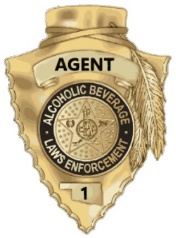 Catering Itemized Alcohol LogCATERING LICENSE NUMBER:	ADDRESS:BUSINESS NAME:NAME / LOCATION OF CATERED EVENT:Signature: ___________________		       Page __ of ___Date: _______________________QTYBRANDTYPE OF ALCOHOLQTYBRANDTYPE OF ALCOHOL